HONOURS, INC.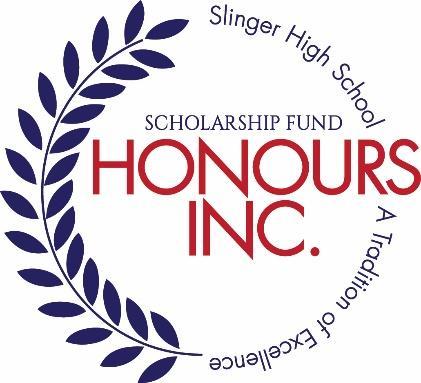 SCHOLARSHIP APPLICATION
ConfidentialThis application must be typed.Recommendation forms are due in the High School Guidance Office by the end of the day on Monday, January 15, 2024.  No letters of recommendation please.This application is due in the High School Guidance Office no later than Thursday, January 18, 2024 by 2:30 PM.Remember that the Honours, Inc. Board members do not know you personally.  You must provide them as much information as you can as to your achievements, your goals, and anything else that will help them get to know you.Name:	Mailing Address:Telephone Number: Your Email Address:					ACT Composite Score: 			SAT Composite Score (if you took it):Name of school or training program you plan to attend:What is your tentative field of study?Why did you select this field? What are your educational goals?What are your career goals?What have you done (jobs, classes, projects, community service work, etc.) in the area of your tentative field of study?In order of importance to you, list the activities you have been involved in and the honors, awards, or recognitions you have received (include both in and out of school).  Please indicate the number of year’s or seasons, etc. that you were involved in that activity.  List any part-time jobs you have held or are now holding.  Length of time you worked (1 summer, 2 years, etc.):What do you expect your schooling expenses to be?	Tuition/Program Costs (per year)	Textbooks and Supplies (per year)	Room/Board (per year)	Transportation (per year)What additional information about you would be helpful for the scholarship selection committee to know about you?APPLICANT’S AGREEMENT AND AUTHORIZATIONI hereby certify that the information I have submitted is true and correct and may be used in evaluating my application for a scholarship.  I further authorize Honours, Inc., to use my name and any photographs that may be taken of me in any Honours, Inc., mailings, flyers or other publicity.__________________________________________________________ Applicant SignatureIF THIS IS NOT RETURNED WITH YOUR APPLICATION, YOUR APPLICATION CAN NOT BE SUBMITTED TO THE SCHOLARSHIP COMMITTEE